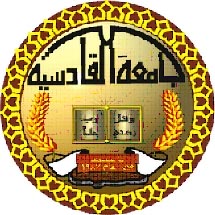          جمهورية العراق        وزارة التعليم العالي والبحث العلمي        جامعة القادسية / كلية التربية                 قسم اللغة العربية أساليب البيان في دعاء عرفةبحث تقدم به الطالب مرتضى حسين عبد علي الى مجلس قسم اللغة العربية كلية التربية وهو جزء من متطلبات شهادة البكالوريوس في قسم اللغة العربية وآدابها بأشراف أ0م0د0 وسام الهلالي 1438ه                                                        2018مبسم الله الرحمن الرحيم المقدمةالحمد لله رب العالمين والصلاة والسلام على محمد الامين رسول الله وخيرة من خلقه (ص) وعلى صحبه اجمعين وعلى آل بيته الطيبين الطاهرين فهم منهل العلم واهل المعرفة والبلاغة ... اما بعد : فقد ارتأيت ان ابحث في موضوعي اساليب البيان في دعاء عرفه لكي ابينها للقارئ , لكي يفهم القارئ هذه الاساليب في الدعاء , وشرح هذه الاساليب البيانية  , ومن اهم المصادر التي كتبت منها هي معجم لسان العرب وكتاب الصناعتين وعلم البيان دراسة تحليله لمسائل البيان وقد جاء البحث على النحو الاتي:التمهيد أساليب البيان: فقد اوضعت هذه الاساليب من تشبيه واستعارة وكناية .المبحث الاول اساليب التشبيه : في دعاء عرفة فقد بينت فيه هذه الاساليب .المبحث الثاني اساليب الاستعارة : في دعاء عرفة فقد بينت فيه الاساليب .المبحث الثالث اساليب الكناية: في دعاء عرفة فقد بينت فيه الاساليب.الخاتمةالحمد لله اذ اتم علي هذا البحث وقد حمل في صفحاته دراسة بيانية لاساليب البيان في دعاء  عرفة .وقد اسفر هذا البحث عن عدة نتائج :1 ـ البيان معناه الوضوح و هو كشف للمعنى بطرق مختلفة وهو التعبير عما يدور في الذهن2 ـ التشبيه هو المثل وهو عقد بين امرين يدل على مشاركة امر لأمر اخر في صفه من صفاته حيث جائة التشبيه مره تام ومره بليغ و مره مؤكد .3 ـ الاستعارة هي نقل الشيء من مكان لا اخر وهي اللفظ المستعمل في غير ما وضعة له حيث جائة الاستعارة هنا مره حقيقية و مره  مكنية4 ـ الكناية ان تتكلم بالشيء و تريد غيره وهي لفظ اريد به غير معناه حيث جائة الكناية مره كناية عن صفة و مره عن موصوف و مره عن نسبة